Scripture: 2 Kings 6:24—7:16Memory Verse: John 5:24 “….Very truly I tell you, whoever hears my word and believes him who sent me has eternal life…”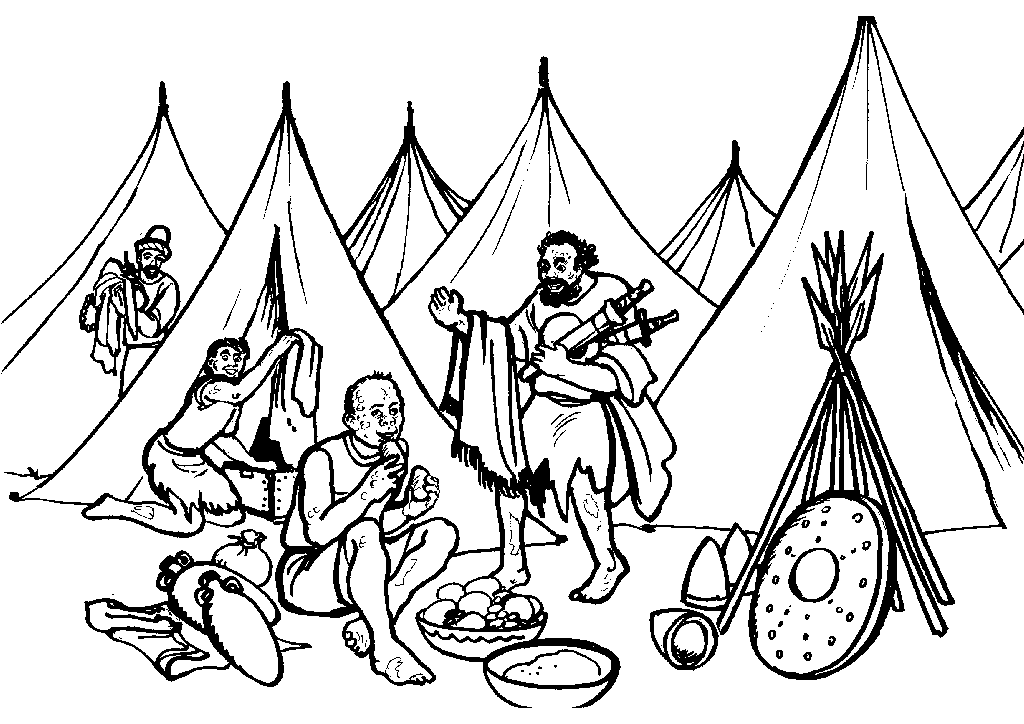 Today I learnt that when I believe the good news I will be saved!